EYFSMake imaginative and complex ‘small worlds’ with blocks and construction kits, such as a city with different buildings and a park.  Explore different materials freely, in order to develop their ideas about how to use them and what to make.  Develop their own ideas and then decide which materials to use to express them.  Join different materials and explore different textures.  Uses various construction materials, e.g. joining pieces, stacking vertically and horizontally, balancing, making enclosures and creating spaces.Uses tools for a purpose.Return to and build on their previous learning, refining ideas and developing their ability to represent them.  Safely use and explore a variety of materials, tools and techniques, experimenting with colour, design, texture, form and function.  Share their creations, explaining the process they have used.  Uses their increasing knowledge and understanding of tools and materials to explore their interests and enquiries and develop their thinking.AutumnSpringSummerUnit Title:  Festivals – Modelling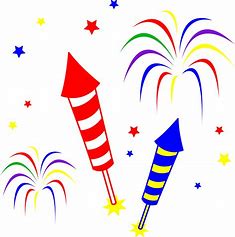 Unit Title: Who likes the cold?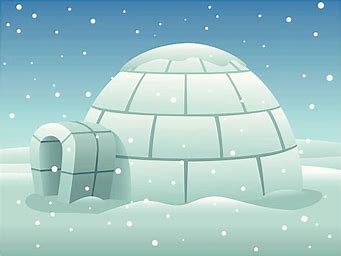 Unit Title: Once upon a time…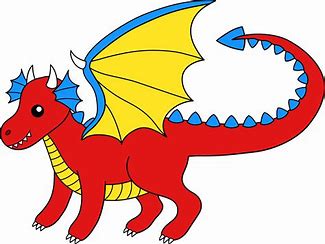 Prior skills and Knowledge:Explore different materialsJoin materials with tape and gluePrior skills and Knowledge:Explore different materialsCreating enclosures with construction toys.Den makingExploring large loose parts / constructionPrior skills and Knowledge:Exploring malleable materialsJoining materials in different waysSkills:Can I use scissors to cut materials using one hand?Can I use tools safely with adult support?Can I use a range of joining techniques, choosing the most appropriate?Can I explain how I made my model?Skills:Can I talk about my ideas and draw my design?Can I describe different textures?Can I explain how I made the product?Skills:Can I talk about my ideas and draw my design?Can I use a rolling pin and cutter effectively?Can I choose the most appropriate materials?Can I talk about how I refined my design?Knowledge:Know how use pritt stick, PVA and masking tape correctly.Know to hold scissors and use them safely to cut paper and card.Know how to use tools safely.Knowledge:Know what a shelter is.Know how to join materials effectively.Knowledge:Know how ingredients are mixed and notice how they change.Know how to use tools safely.Know that I can change my ideas to improve my design.Key moments in file:Photos of the processes. (i.e. children’s use of scissors and glue)Photos of the final outcome - modelKey moments for file:Designs for shelters/homes.Photos of the process, children making shelters.Photos of final piecesKey moments in file:Video of planning/designing discussion.Photos of the process, children making biscuits / dragon scarers or traps.Image of the final outcome.Final outcome:Firework rocket decorations / Fire engine model Final outcome:Shelters or homes for arctic animals/Collaborative collage.Final artwork:Gingerbread men/cookies for a traditional tale character. Scarer/trap for a villain. Key Vocabulary:cut, snip, tape, glue, join, shape, tools, scissors, carve.Key Vocabulary:Shelter, wall, roof, join, tape, long, short, tall, taller, wide, narrow.Smooth, rough, soft, bumpy, shiny, dull Key Vocabulary:Trap, camouflage, tall, short, narrow, wide.Ingredients, mix, stir, bake, soft, hard, crunchy.Curriculum links: ArtScienceCurriculum links:GeographyScienceCurriculum links:EnglishScience